Март6  - 80 лет со дня рождения (1937) В.В. Терешковой, первой женщины летчика-космонавта. 15  - 80 лет со дня рождения В.Г.Распутина (1937), русского писателя 24  - 235 лет со дня рождения О.А.Кипренского (1782-1836), русского художника- портретиста и графика, представителя романтизма. 24  -140 лет со дня рождения А.С. Новикова-Прибоя (1877-1944), русского писателя. 27 - 90 лет со дня рождения М.Л.Ростроповича (1927-2007), выдающийся виолончелист и дирижер. 27 – Международный день театра 31 - 135 лет со дня рождения К.И.Чуковского (1882-1969), русского писателя, критика, литературоведа. Апрель2  – Международный день детской книги 10  -80 лет со дня рождения Б.А. Ахмадулиной (1937), русской поэтессы.  12  – Международный день полета человека в космос. 15  - 565 лет со дня рождения Леонардо да Винчи (1452-1519), гениального итальянского живописца, ученого эпохи Возрождения. 19  - 115 лет со дня рождения В.А. Каверина (1902-1989), русского писателя. 22  - 110 лет со дня рождения И.А.Ефремова (1907-1972), русского писателя-фантаста, автора социально-философского романа «Туманность Андромеды» - 55 лет со дня выхода в свет (1957). 
28  -110 лет со дня рождения З.И. Воскресенской (1907-1992), русской писательницы. 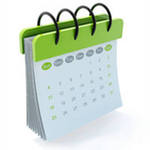 